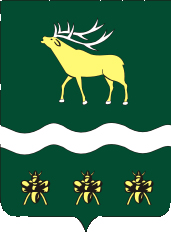 АДМИНИСТРАЦИЯЯКОВЛЕВСКОГО МУНИЦИПАЛЬНОГО РАЙОНАПРИМОРСКОГО КРАЯПОСТАНОВЛЕНИЕО внесении изменений в постановление от 30.09.2015 № 336-НПА «Об утверждении Положения об оплате труда работников муниципального казенного учреждения «Межпоселенческая библиотека» Яковлевского муниципального района» В соответствии с распоряжением Администрации Яковлевского муниципального района от 03.07.2019 № 320 «О завершении реализации планов по внедрению профессиональных стандартов в муниципальных учреждениях Яковлевского муниципального района», в связи с введением профессионального стандарта «Хранитель музейных ценностей», утвержденного приказом Министерства труда и социальной защиты Российской Федерации от 04.08. 2014  № 537, в муниципальном казенном учреждении «Межпоселенческая библиотека» Яковлевского муниципального района, руководствуясь Уставом Яковлевского муниципального района,  Администрация Яковлевского муниципального районаПОСТАНОВЛЯЕТ:Внести в приложение №1 (Положение об оплате труда работников муниципального казенного учреждения «Межпоселенческая библиотека» Яковлевского муниципального района) к постановлению Администрации Яковлевского муниципального района от 30.09.2015 № 336-НПА (далее - Положение) следующие изменения:         1.1.  Изложить      приложение     №1  к  Положению    в   редакции Приложения №1 к настоящему постановлению.        1.2. В приложении №2 к Положению заменить (Целевые показатели эффективности деятельности работников муниципального казенного учреждения «Межпоселенческая библиотека» Яковлевского муниципального района) специалиста районного историко-краеведческого музея на целевые показатели деятельности  хранителя музейных предметов (в соответствии  приложения №2 к настоящему постановлению).     Опубликовать настоящее постановление в районной газете «Сельский труженик» и на официальном сайте Администрации Яковлевского муниципального района в сети Интернет.Контроль  за исполнением настоящего постановления оставляю за собой.Настоящее постановление вступает в силу со дня его официального опубликования и распространяется на правоотношения, возникшие с 01 октября 2019 года.И. о. главы АдминистрацииЯковлевского муниципального района 			           А.А. КоренчукПриложение №1к постановлениюАдминистрации Яковлевского муниципального района от 31.10.2019 г. № 467-НПАОКЛАДЫПО ПРОФЕССИОНАЛЬНЫМ КВАЛИФИКАЦИОННЫМ ГРУППАМ ДОЛЖНОСТЕЙ РАБОТНИКОВ МУНИЦИПАЛЬНОГО КАЗЁННОГО УЧРЕЖДЕНИЯ «МЕЖПОСЕЛЕНЧЕСКАЯ БИБЛИОТЕКА» ЯКОВЛЕВСКОГО МУНИЦИПАЛЬНОГО РАЙОНАПриложение №2к постановлениюАдминистрации Яковлевского муниципального района от __________________ № ____________-НПА Целевые показатели эффективности деятельности работниковмуниципального казённого учреждения «Межпоселенческая библиотека» Яковлевского муниципального районаот	31.10.2019с. Яковлевка№467-НПАПрофессиональные квалификационные группы и квалификационные уровниДолжности, отнесенные к квалификационным уровнямОклады( в рублях) Профессиональные  квалификационные группы должностей (ПКГ), утвержденные приказом «Министерства здравоохранения и социального развития Российской Федерации от 31.08.2007 г. № 570 «Об утверждении профессиональных квалификационных групп должностей работников культуры, искусства и кинематографии»Профессиональные  квалификационные группы должностей (ПКГ), утвержденные приказом «Министерства здравоохранения и социального развития Российской Федерации от 31.08.2007 г. № 570 «Об утверждении профессиональных квалификационных групп должностей работников культуры, искусства и кинематографии»Профессиональные  квалификационные группы должностей (ПКГ), утвержденные приказом «Министерства здравоохранения и социального развития Российской Федерации от 31.08.2007 г. № 570 «Об утверждении профессиональных квалификационных групп должностей работников культуры, искусства и кинематографии»Должности работников учрежденияведущего звена
библиотекарь; 5151Должности работников учрежденияведущего звена
ведущий библиотекарь;5533Должности работников учрежденияведущего звена
хранитель музейных предметов5591Должности работников учрежденияведущего звена
методист библиотеки;главный библиотекарь; 5774Должности работников учреждения руководящего звенадиректор7236Хранитель музейных предметовХранитель музейных предметовХранитель музейных предметовНаименование стимулирующей выплатыЦелевые показателиОценка выполнения целевых показателей эффективности деятельности (баллы)за качество выполняемых работОперативная, качественная подготовка и своевременная подача годовых (квартальных), тематических планов и отчетов, информации о деятельности учреждения (Исполнение в обозначенные сроки, отражение всех тематических направлений в соответствии со структурой отчета, плана, наличие анализа деятельности отдела, подразделения)Максимально 30от 10 до 30за качество выполняемых работРазработка регламентирующих и инструктивно-методических документов, связанных с уставной деятельностью учрежденияМаксимально 30от 10 до 30за качество выполняемых работРасширение круга партнеров музея из числа образовательных учреждений и иных профильных организаций социальной сферы, СМИ, общественных организаций и объединений, носителей культурных инициативМаксимально 30от 10 до 30за качество выполняемых работСоздании новых, постоянных, временных, передвижных экспозиций и выставок  Максимально 30от 10 до 30за качество выполняемых работРазработка проектов для получения грантов или дополнительного финансированияМаксимально 25от 5 до 25за качество выполняемых работТворческая активность в научно-методической или научно исследовательской работеМаксимально 30от 10 до 30Итого:175Интенсивность и высокие результаты работыВыполнение  плановых показателей по просветительной работе музея (количество экскурсий, лекций, массовых мероприятий) за отчетный период Перевыполнение плановых показателей по просветительной работе музея (количество экскурсий, лекций, массовых мероприятий) за отчетный период1020Интенсивность и высокие результаты работыВыплаты за наличие наград районного уровняВыплаты за наличие наград краевого уровняВыплаты за наличие наград федерального уровня102030Интенсивность и высокие результаты работыУчастие в конкурсах: - районном- краевом- всероссийском102030Интенсивность и высокие результаты работы Участие в подготовке и проведению/ Подготовка и проведение крупных мероприятий районного уровня:  акции,  конкурсы, конференции, фестивалиМаксимально 20от 10 до 20 Интенсивность и высокие результаты работыРасширение круга партнеров музея из числа образовательных учреждений и иных профильных организаций социальной сферы, СМИ, общественных организаций и объединений, носителей культурных инициативМаксимально 25от 5 до 25Интенсивность и высокие результаты работыРазработка и внедрение современных методов и форм музейной работыМаксимально 30от 10 до 30Интенсивность и высокие результаты работыСвоевременность выявления музейных предметов, нуждающихся в реставрации и консервации, проведение необходимых работ по обеспечению их сохранностиМаксимально 20от 5 до 20Интенсивность и высокие результаты работыИтого:175Интенсивность и высокие результаты работыВсего:350